Guía Formativa N° 2 ID. EX. Inglés 7 y 8º Año BásicoNombre: 			           		  ___________________  Fecha:       de          del    2020Objetivo de Aprendizaje: OA0 Presente simple. Verbo TO BE.1.- En esta guía, estudiaremos el tiempo Presente Simple, llamado en inglés “Present Simple” (si, prácticamente lo mismo), por esto, es importante que refresquemos la memoria y veamos el siguiente vídeo en el link a continuación:(https://www.youtube.com/watch?v=6ToyS-u_YLw&feature=emb_logo)2.- En el cuadro de a continuación, encontrarás información relevante de cómo conjugar el verbo TO BE. Utilizando esta información, completa las oraciones a continuación (1 punto c/u):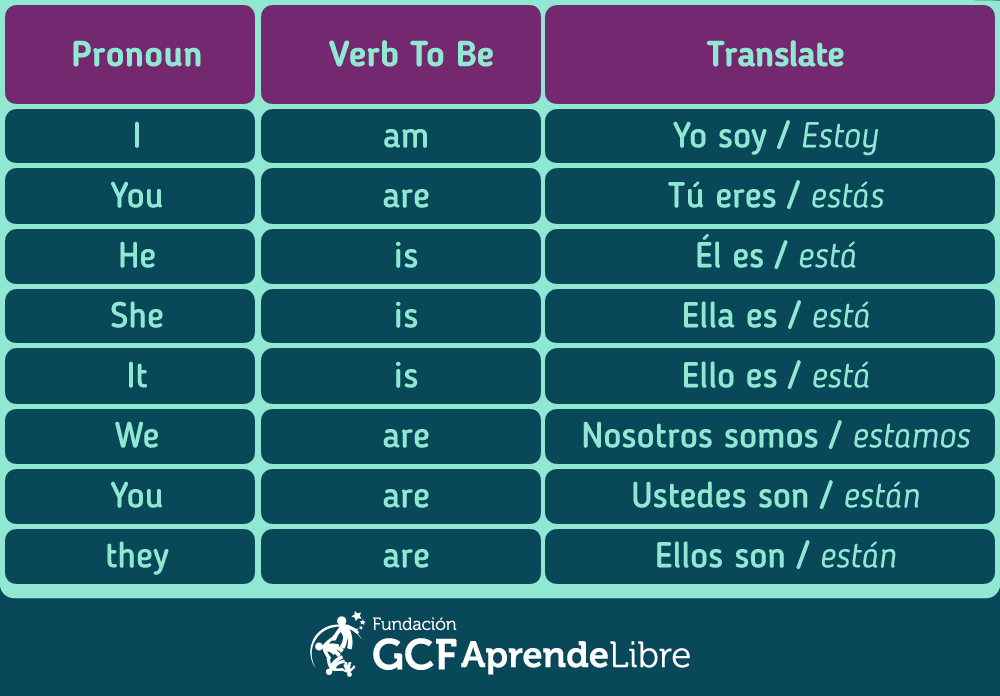 He ___ an engineerThey ___ always runningI ___ in my house with my dogYou __ my dog’s friendIt ___ eating all the meatI believe that. She __ always lateWe deserve this. We __ always trainingThey __ always so coolIt __ rainingYou __ my best friend Present Simple: Mira atentamente el vídeo a continuación. Luego lee la información escrita acerca del tiempo que estamos tratando. (https://www.youtube.com/watch?v=zW05tsFdybY)	En esta lección aprenderás sobre el presente simple en inglés con oraciones de ejemplo en afirmativo, negativo, e interrogativo. También conocerás los usos y las reglas de este tiempo verbal. 3.1.- Pronombres: I, you, we, they+ Para el afirmativo usamos el verbo en su forma base (read, play, live); es decir, sin TO al inicio, sin S al final, sin ING al final.For example:I sometimes read scientific articles / Algunas veces leo artículos científicosThey visit their daughter every month / Ellos visitan a su hija cada mes**Si prestamos atención, los ejemplos no contienen ningún cambio en sus verbos. Aún así, sigue siendo Presente Simple, ya que son acciones habituales o rutinas.**3.2.- Pronombres: he, she, itPara formar el afirmativo con estos pronombres necesitan un complemento. Las reglas de este complemento son:Si la forma base del verbo termina en O, agregamos ES (go–goes, do–does)Si la forma base del verbo termina en X, SH, CH, S, agregamos ES (fix–fixes, wash–washes, watch–watches, kiss–kisses)Si el verbo termina en Y, y antes de la letra Y hay una consonaste, cambiamos la Y y usamos IES (study–studies, cry–cries)Para todos los otros casos agregamos simplemente la S (play–plays, read–reads, sing–sings)+ Oraciones de ejemplo del afirmativo:She goES to the cinema on Saturdays / Ella va al cine los sábadosHe watchES his favorite TV program at night / Él ve su programa de televisión favorito por la noche3.3.- Usos del presente simple:  Se utiliza en 3 casosVerdades generales:En este aspecto nos referimos a cosas que siempre ocurren; también podríamos llamar este uso verdades científicas.The moon (It) rotates around the Earth / La luna (Ésta) rota alrededor de la tierraHuman beings (They) need oxygen to live/ Los seres humanos (Ellos) necesitan oxígeno para vivir Acciones habituales o también conocidas como rutinas:En este caso hablamos de cosas que nosotros o cualquier persona hace habitualmente. Acá podemos usar los adverbios de frecuencia.I usually call my parents at night / Usualmente llamo a mis padres en la nocheShe reads a new book every week / Ella lee un nuevo libro cada semanaEstados permanentes:En este ítem aludimos a estados o acciones que no varían y que no son rutinas, regularmente donde vivimos, trabajamos o estudiamos.  I live in an old house / Vivo en una casa viejaMy sister works for an international company / Mi hermana trabaja para una compañía internacional4.- Pongamos en práctica lo aprendido y completa las oraciones con la forma correcta del verbo (1 punto c/u):1)  Anne (work) _____ at  a language school. 2)  She (be) _____  a teacher. 3)  She (teach) _____ English. 4)  Her students (come) _____ from all over the world. 5)  Anne usually (go) _____ to school by bus. 6)  On the bus she (have) ____ time to correct a few tests.7) I (work) _____ in the cern super collider.8) Their children always (break) _____ her windows.9) Alphonse (be) _____ waiting for Edward.*Esta guía tiene un 60% de exigencia”                          L : 60 a 100% de logro                        NL: menos del 60% de logroPuntaje ObtenidoLNLInstrucciones para los/las estudiantes: Lee atentamente cada pregunta y responde en el espacio dado/ o selecciona respuesta según corresponda.Si tienes alguna, consulta en el Texto de la asignatura (o digital en www.curriculum línea.cl.Continúa revisando la página del Colegio para que continúes desarrollando nuevas actividades y revises tus avances.